Lesson 10: Looking at Rates of ChangeLet's calculate average rates of change for exponential functions.10.1: Falling PricesLet  be the function that gives the cost , in dollars, of producing 1 watt of solar energy  years after 1977. Here is a table showing the values of  from 1977 to 1987.Which expression best represents the average rate of change in solar cost between 1977 and 1987?10.2: Coffee ShopsHere are a table and a graph that show the number of coffee shops worldwide that a company had in its first 10 years, between 1987 and 1997. The growth in the number of stores was roughly exponential.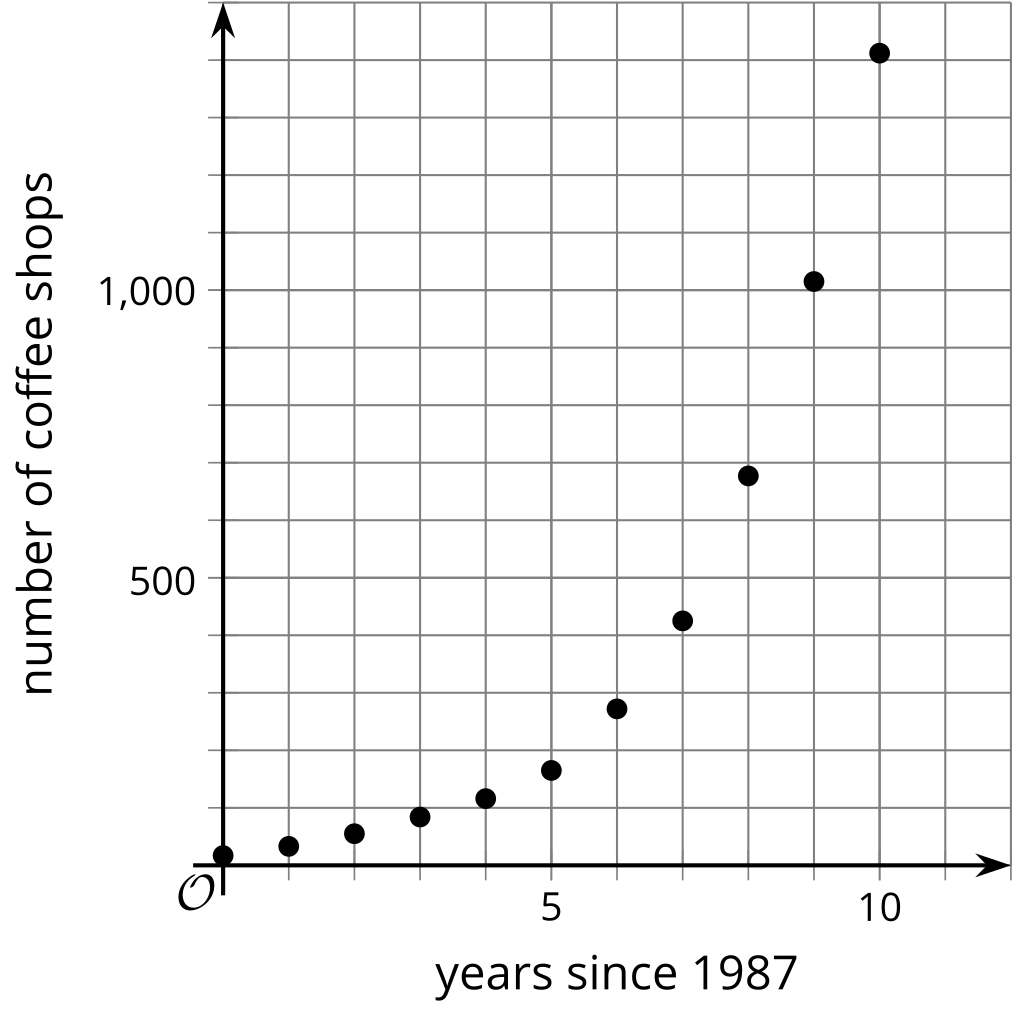 Find the average rate of change for each period of time. Show your reasoning.1987 and 19901987 and 19931987 and 1997Make some observations about the rates of change you calculated. What do these average rates tell us about how the company was growing during this time period?Use the graph to support your answers to these questions. How well do the average rates of change describe the growth of the company in:the first 3 years?the first 6 years?the entire 10 years?Let  be the function so that represents the number of stores  years since 1987. The value of  is 15,011. Find  and say what it tells us about the change in the number of stores.10.3: Revisiting Cost of Solar CellsHere is a graph you saw in an earlier lesson. It represents the exponential function , which models the cost , in dollars, of producing 1 watt of solar energy, from 1977 to 1988 where  is years since 1977.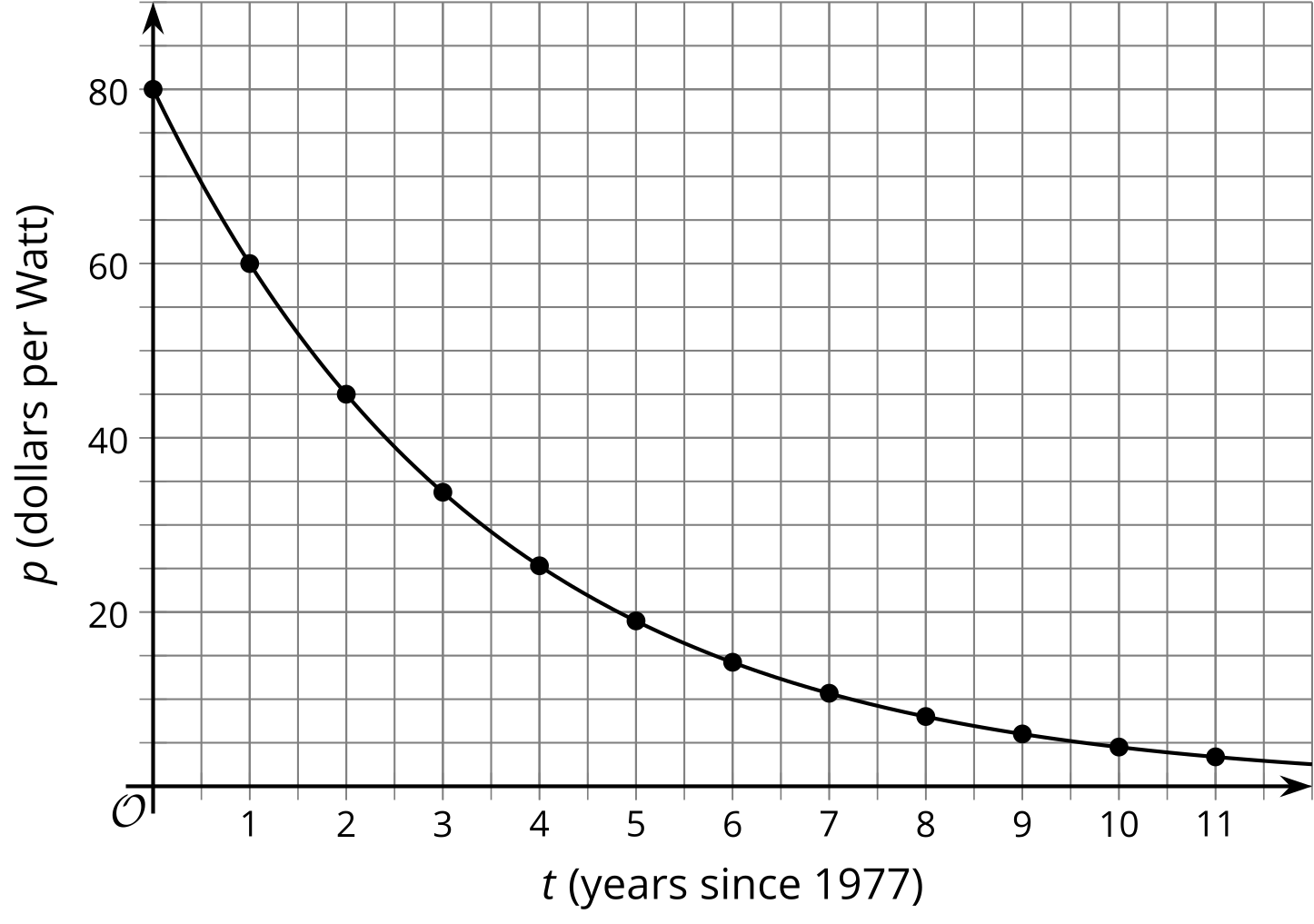 Clare said, "In the first five years, between 1977 and 1982, the cost fell by about $12 per year. But in the second five years, between 1983 and 1988, the cost fell only by about $2 a year." Show that Clare is correct.If the trend continues, will the average decrease in price be more or less than $2 per year between 1987 and 1992? Explain your reasoning.Are you ready for more?Suppose the cost of producing 1 watt of solar energy had instead decreased by $12.20 each year between 1977 and 1982. Compute what the costs would be each year and plot them on the same graph shown in the activity. How do these alternate costs compare to the actual costs shown?Lesson 10 SummaryWhen we calculate the average rate of change for a linear function, no matter what interval we pick, the value of the rate of change is the same. A constant rate of change is an important feature of linear functions! When a linear function is represented by a graph, the slope of the line is the rate of change of the function.Exponential functions also have important features. We've learned about exponential growth and exponential decay, both of which are characterized by a constant quotient over equal intervals. But what does this mean for the value of the average rate of change for an exponential function over a specific interval?Let's look at an exponential function we studied earlier. Let  be the function that models the area , in square yards, of algae covering a pond  weeks after beginning treatment to control the algae bloom. Here is a table showing about how many square yards of algae remain during the first 5 weeks of treatment.The average rate of change of  from the start of treatment to week 2 is about -107 square yards per week since . The average rate of change of  from week 2 to week 4, however, is only about -12 square yards per week since .These calculations show that  is decreasing over both intervals, but the average rate of change is less from weeks 0 to 2 than from weeks 2 to 4, which is due to the effect of the decay factor. If we had looked at an exponential growth function instead, the values for the average rate of change of each interval would be positive with the second interval having a greater value than the first, which is due to the effect of the growth factor.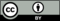 © CC BY 2019 by Illustrative Mathematics®080160245333.75425.31518.98614.24710.6888.0196.01104.51yearnumber of stores1987171988331989551990841991116199216519932721994425199567719961,01519971,4120240180227 3943